6.18.1-01_140521-23 от 14.05.2021 г.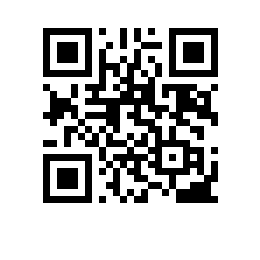 О составе апелляционной комиссии по проведению апелляций по результатам государственной итоговой аттестации студентов образовательной программы «Экономика» факультета Санкт-Петербургская школа экономики                           и менеджмента Национального исследовательского университета «Высшая школа экономики» и секретаре апелляционной комиссииПРИКАЗЫВАЮ:1. Утвердить апелляционную комиссию (далее – АК) по проведению апелляций по результатам государственной итоговой аттестации студентов 4 курса образовательной программы бакалавриата «Экономика» направления подготовки 38.03.01 «Экономика» факультета Санкт-Петербургская школа экономики и менеджмента Национального исследовательского университета «Высшая школа экономики», очной формы обучения, в следующем составе:Проректор									             С.Ю. РощинПредседатель АК - Бутуханов А.В., кандидат экономических наук, доцент, руководитель департамента экономики факультета Санкт-Петербургская школа экономики и менеджмента Национального исследовательского университета «Высшая школа экономики»,Члены АК:- Алексеева Т.А., кандидат физико-математических наук, доцент, доцент департамента математики факультета Санкт-Петербургская школа экономики и менеджмента Национального исследовательского университета «Высшая школа экономики»,- Жилин В.А., эксперт Центра прикладных исследований и разработок  Национального исследовательского университета «Высшая школа экономики»,- Кракович В.В., кандидат экономических наук, старший преподаватель департамента финансов факультета Санкт-Петербургская школа экономики и менеджмента Национального исследовательского университета «Высшая школа экономики»,- Куга Я.Т., старший преподаватель департамента экономики факультета Санкт-Петербургская школа экономики и менеджмента Национального исследовательского университета «Высшая школа экономики»,Секретарь АК - Васильев Ф.В., начальник отдела сопровождения учебного процесса в бакалавриате по направлению «Экономика».